Ranking gier strategicznychSzachy lub warcaby? To gry, których walory odkrywają się przed niezliczonymi graczami na całym świecie każdego roku. Wariantem tych gier, umieszczonym jednak w wirtualnym, określonym detalicznie świecie, są gry strategiczne.Otwieramy ranking gier strategicznych!Znamy je również dość dobrze. Szczególnie jeśli pamiętamy godziny spędzone przed komputerem na próbach przeważenia nad wrogiem, używając do tego nerwów, napiętych niczym żelazne postronki oraz szarych komórek, które z całą swoją mocą wytężamy, próbując opracować plan działania. W naszym rankingu gier strategicznych ujęliśmy tegoroczne tytuły, dające znakomitą okazję do tego, żeby po raz kolejny mieć takie właśnie niesamowite przeżycia.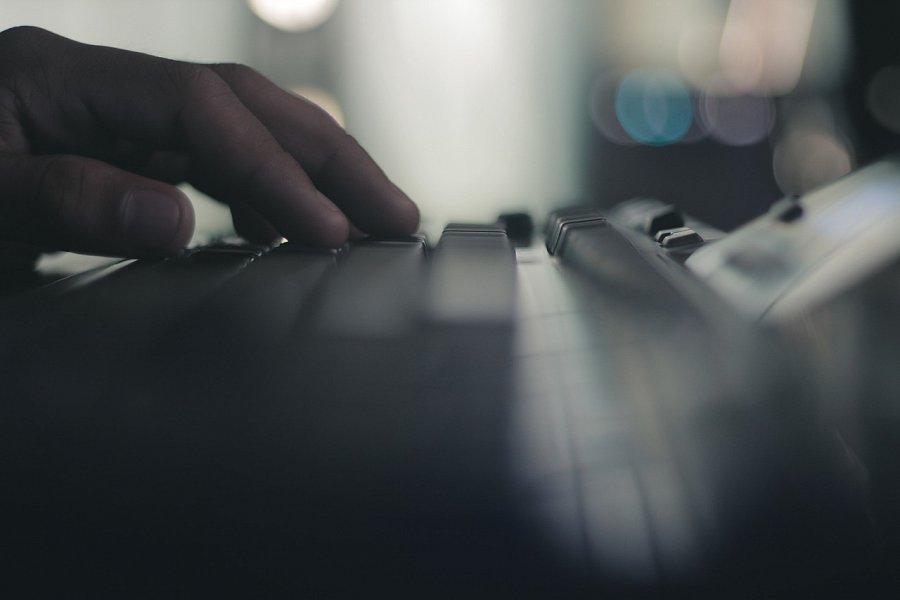 Co więcej można wiedzieć o grach?Jeśli planujecie jakiemuś gamerowi sprawić naprawdę satysfakcjonujący prezent pod choinkę, warto na chwilę zastanowić się nad tym, jaki gatunek gier osoba ta lubi najbardziej. A nuż okaże się, że są to właśnie gry strategiczne - ranking taki jak nasz wówczas może okazać się szczególnie pomocny w zdecydowaniu, która gra sprawi danej osobie najwięcej frajdy.Są bowiem tytuły, które osadzone są w świecie podobnym rzeczywistemu, np. będąc rekonstrukcją wydarzeń z areny działań II wojny światowej. Ale są również i takie, które pozwalają na przeniesienie się do świata fantasy.Podsumowanie...Co jest jednak najważniejsze w przypadku gry komputerowej? Co powinien ranking gier strategicznych uwzględniać przede wszystkim? Jest to zmienna dość ulotna, nazywana "grywalnością" - i to jest coś, co sprawia, że do gry siada się "na godzinkę", aby wstać następnego dnia rano, karcąc się może co jakiś czas, że powinno się już kłaść spać, ale coś nie pozwala na to.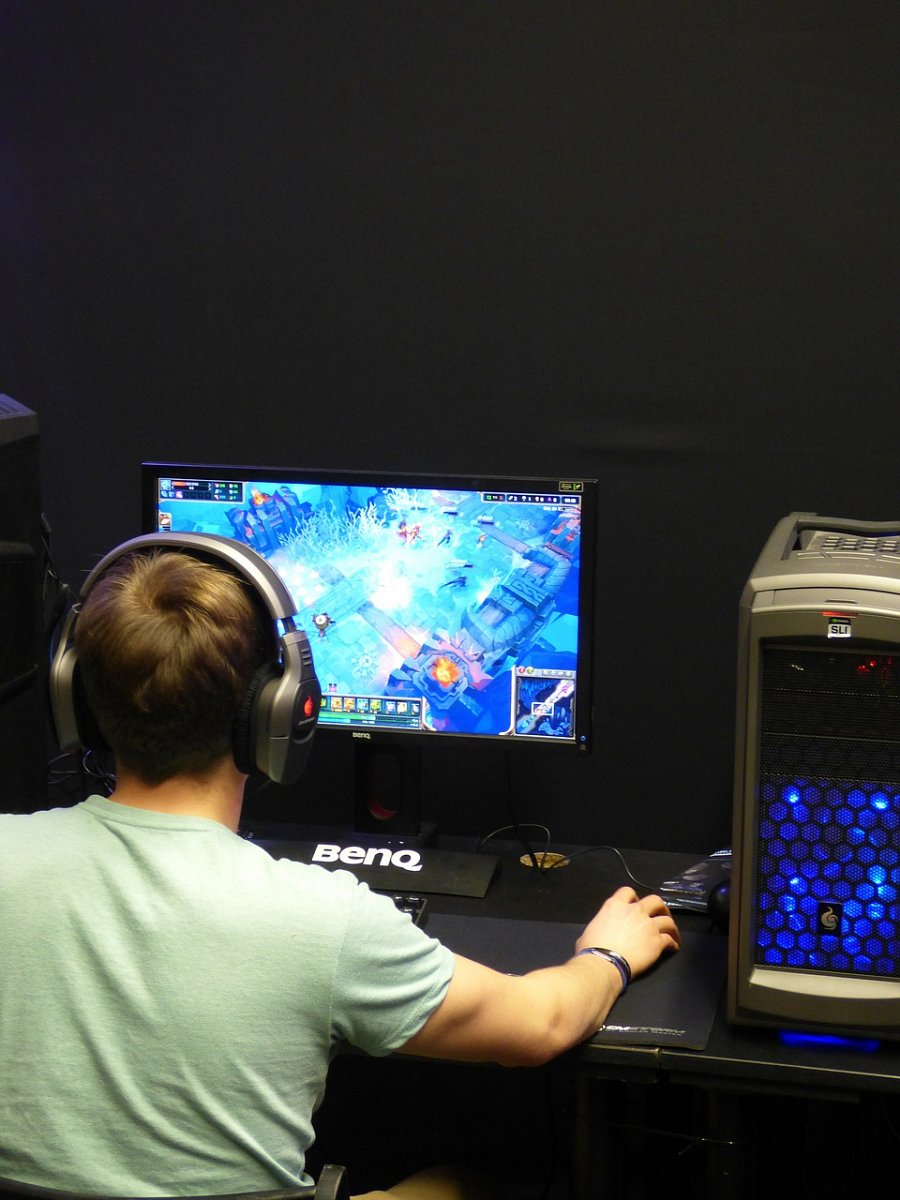 Trudno tę cechę gry wyłapać, więc samemu trzeba wiele popróbować - ale zestawienie, które udostępniamy jest dobrym punktem wyjścia!